               THE CHINESE UNIVERSITY OF HONG KONG   香港中文大學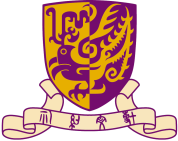                      UNIVERSITY GUEST HOUSE SYSTEM            大學賓館系統                                                               RESERVATION APPLICATION   訂房申請表Application Note:Please read the service directory under our website before submitting the application form. 在填寫申請表時請先細閱本網頁的服務指南Only accept bookings for CUHK staff, students,  alumni and departments/units for their official visitors. 只接受中文大學的教職員,學生,校友及部門的到訪學者Room rates may vary and additional charges shall be applied during peak seasons and public holidays. 房租會因應市場需求及公眾假期而作出調整。All paid rent is non-refundable and transferable. 已付的房租不可退還及轉讓The personal information provided by the applicant is only used for the room reservation. 客人所提供的個人資料只限申請客房用途Telephone 電話: 3943-8138;  Fax 傳真:2713-1844;  Address 地址：University Guest House System, The Chinese University of Hong Kong, Shatin, N.T.  新界沙田香港中文大學保健路曙光樓大學賓館系統Email 電郵: guest-house@cuhk.edu.hk           Internet 網址: www.cuhk.edu.hk/ughPART I 第一部份: Particulars of Guest 住客資料PART I 第一部份: Particulars of Guest 住客資料PART I 第一部份: Particulars of Guest 住客資料PART I 第一部份: Particulars of Guest 住客資料PART I 第一部份: Particulars of Guest 住客資料PART I 第一部份: Particulars of Guest 住客資料PART I 第一部份: Particulars of Guest 住客資料PART I 第一部份: Particulars of Guest 住客資料PART I 第一部份: Particulars of Guest 住客資料PART I 第一部份: Particulars of Guest 住客資料PART I 第一部份: Particulars of Guest 住客資料Title 稱謂:(Please circle 請圈出)(Please circle 請圈出)Prof. 教授 / Dr.博士 / Mr. 先生 / Ms. 女士博士 / Mr. 先生 / Ms. 女士博士 / Mr. 先生 / Ms. 女士博士 / Mr. 先生 / Ms. 女士Name 姓名 1:English 英文English 英文English 英文English 英文English 英文Chinese (if applicable) 中文 (如適用)Chinese (if applicable) 中文 (如適用)Chinese (if applicable) 中文 (如適用)Chinese (if applicable) 中文 (如適用)Chinese (if applicable) 中文 (如適用)Name 姓名 2:English 英文English 英文English 英文English 英文English 英文Chinese (if applicable) 中文 (如適用)Chinese (if applicable) 中文 (如適用)Chinese (if applicable) 中文 (如適用)Chinese (if applicable) 中文 (如適用)Chinese (if applicable) 中文 (如適用)University/Institution所屬學府或機構:University/Institution所屬學府或機構:Nationality   國籍:Nationality   國籍:Purpose of Visit  訪校目的:Purpose of Visit  訪校目的:Check-in Date入住日期:Check-in Date入住日期:/          //          //          /Check-out Date退房日期:Check-out Date退房日期:/	//	//	/Check-in Date入住日期:Check-in Date入住日期:dd         mm	   yyyyCheck-out Date退房日期:Check-out Date退房日期:ddmmmmyyyy Other Requests (if applicable)   其他要求(如適用) Other Requests (if applicable)   其他要求(如適用)People of stay 入住人數:People of stay 入住人數:People of stay 入住人數:PART II 第二部份: Applicant 申請人PART II 第二部份: Applicant 申請人PART II 第二部份: Applicant 申請人PART II 第二部份: Applicant 申請人  (Please circle 請圈出)                              職員 Staff     /       學生 Student         /          校友 Alumni  (Please circle 請圈出)                              職員 Staff     /       學生 Student         /          校友 Alumni  (Please circle 請圈出)                              職員 Staff     /       學生 Student         /          校友 Alumni  (Please circle 請圈出)                              職員 Staff     /       學生 Student         /          校友 AlumniName 姓名:Post 職位:Department/Unit 學系/部門:Email 電郵: Phone No. 聯絡電話:Staff/Student/Alumni ID 職員/學生/校友 證件號碼 :PART III 第三部份: Payment method 付款方式(Remarks 備註：Room will only be officially reserved after settlement 付款後房間方會確實預留)	By inter-departmental transfer, the applicant needs to fill in the form 部門轉帳付款, 申請人需填寫部門轉賬表格	Pay by guest ( Credit Card/UnionPay / WeChat Pay / Alipay ) 客人自行付款 ( 接受信用卡 / 銀聯卡 / 微信支付 / 支付寶 )Applicant’s Signature with Department ChopDateFOR OFFICE USE ONLY 供大學賓館填寫FOR OFFICE USE ONLY 供大學賓館填寫FOR OFFICE USE ONLY 供大學賓館填寫FOR OFFICE USE ONLY 供大學賓館填寫Result:Booking Approved By:Period:Room reserved:Rate:Daily rate :  $                        x                   night(s)          /          Monthly rate (30 nights) :  Total: HKD :                       Daily rate :  $                        x                   night(s)          /          Monthly rate (30 nights) :  Total: HKD :                       Daily rate :  $                        x                   night(s)          /          Monthly rate (30 nights) :  Total: HKD :                       